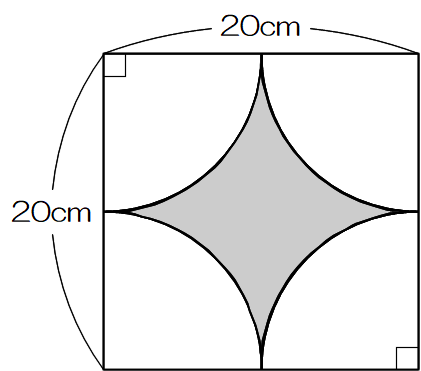 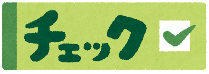 次の問題に答えましょう。ただし、円周率は３．１４とします。	　①　　　　にあてはまる言葉をかきいれましょう。　　　円の面積は、　　　　　×　　　　　 ×　　　　　　　で求められる。　②　右の図形の色をぬった部分の面積を求めましょう。　　　求めるときの式もかきましょう。　　　（式）　　　　　　　　　　　　　　　　　　　　　　　答え　　　　　　　　　ｃｍ2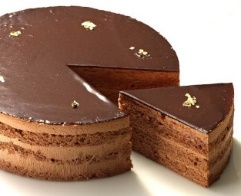 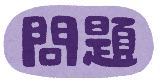 　みさとさんは、お母さんとケーキ屋さんにチョコレートケーキを買いにきました。　ケーキ屋さんでは、次の３種類の丸い形のケーキがつくられています。ケーキの味と、ケーキの高さはすべて同じで、これらのケーキは同じ形の箱に入っています。㋐　　　　　　　  ㋑　　　　　　　　㋒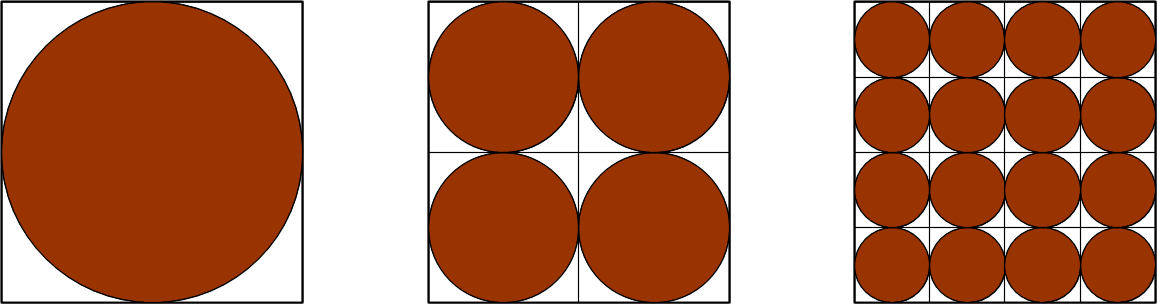 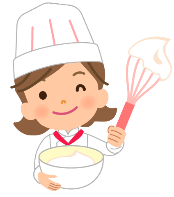 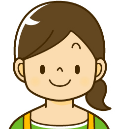 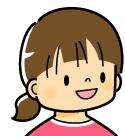 （１）㋑のケーキ1個の半径を考えます。次の①～④から正しいものを１つ選び、記号に○をつけましょう。　　①　 20cm　　　　　②   15cm　　　　　③   10cm　　　　　④   ５cm（２）お得な箱がどれか、㋐～㋒の箱のケーキの面積を比べました。次の①～④から正しいものに○をつけ、そのわけを数や言葉、式を使って説明しましょう。かき出しの説明に続けてかきましょう。　　　①　 ㋐が一番お得　　　　②　 ㋑が一番お得　　　　③ 　㋒が一番お得　　　　④　 どれも同じ６年５ 円の面積 　　　組　　　番名前（　　　　　　　　　　　　　）